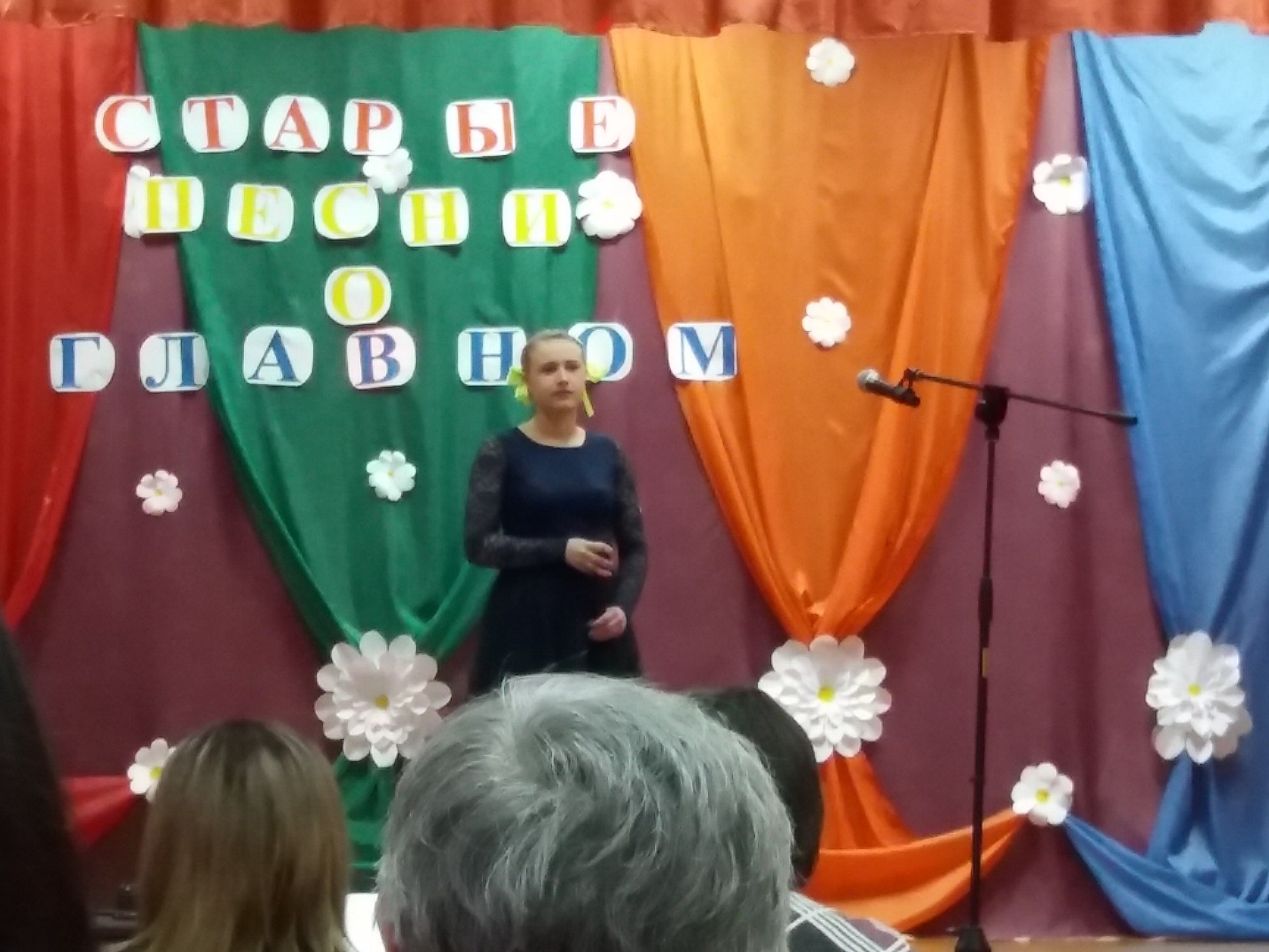 Козлова НатальяЗенцовский сельский клуб